Publicado en Barcelona el 16/01/2024 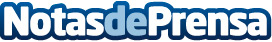 Pablo de la Serna ofrece consejos para prevenir el dolor muscular y articularCon la entrada del nuevo año llegan los buenos propósitos de cuidarse más y adoptar un estilo de vida más saludable. El 83% de los españoles sufre dolor muscular  en algún momento de su vida, lo que les afecta en sus actividades diarias. El fisioterapeuta y experto en terapia de calor Pablo de la Serna, colaborador de Angelini Pharma España, propone algunas claves para adquirir hábitos saludables y rutinas para prevenir el dolor muscular y articularDatos de contacto:Míriam Riera Efectiva Comunicació / Press office ThermaCare695179803Nota de prensa publicada en: https://www.notasdeprensa.es/pablo-de-la-serna-ofrece-consejos-para Categorias: Nacional Medicina Industria Farmacéutica Sociedad Otros deportes Fisioterapia Industria Otras Industrias Fitness Bienestar http://www.notasdeprensa.es